       Памятка безопасного поведения на улицах  для детейВсегда предупреждай родителей куда идёшь, с кем и когда вернёшься. Это очень важно -  только тогда тебе смогут помочь в случае опасности!Не ходи один по улице в тёмное время суток. Если сложилась такая ситуация, иди только по ярко освещённым местам. Если твой путь лежит через тёмные и узкие переулки, позвони родителям и попроси тебя встретить.Не привлекай к себе внимание, громко слушая музыку по телефону и т.д.Не надевай дорогие броские украшения, если собираешься идти куда-то без взрослых.Нельзя вешать ключи от квартиры на шею и нельзя закреплять их на поясе брюк, для этой цели лучше сделать специальный кармашек.Завидев компанию молодых людей, лучше перейти на другую сторону, и ни в коем случае не вступать с ними в разговор.Никогда и ни при каких обстоятельствах не вступай в перебранку в общественном месте.Если на улице к тебе подошли люди и спрашивают, как найти улицу, можешь объяснить, как дойти, или набросать план, но ни в коем случае не провожай их.Если на улице незнакомец предлагает тебе посмотреть что-либо или помочь донести сумку, обещая заплатить, ты должен ответить категорическим отказом.Если тебе предложили попробовать себя на сцене или подготовить тебя, например, к конкурсу красоты, спроси, не стесняясь,  когда ты может подойти вместе родителями и куда.Если видишь тормозящую машину, ты должен как можно дальше отойти от нее и ни в коем случае не садиться, даже если улица, разыскиваемая водителем машины, тебе по пути.Если тебе показалось, что тебя кто-то преследует, то следует перейти на другую сторону дороги, зайти в магазин, на автобусную остановку, обратиться к любому взрослому человеку или привлечь внимание прохожих.          Не залезай во время игр в стоящие бесхозные машины, подвалы и другие подобные места.Если тебе угрожает опасность, не стесняйся звать на помощь и защищаться!В общественных местах необходимо строго соблюдать общественный порядок, правила уличного движения и пользования городским и другими видами транспорта.Будь вежливым со старшими, внимательным к лицам преклонного возраста, инвалидам и маленьким детям.Бережно относится к государственному и общественному имуществу.Соблюдай чистоту на улицах и в общественных местах.Удерживай товарищей от недостойных поступков.Бережно относись к зелёным насаждениям, не порть газоны и клумбы, стены домов и подъездов.                                                      БЕРЕГИ СЕБЯ!ГУ «Средняя общеобразовательная профильная школа  с физкультурно-оздоровительной направленностью № 41 г. Павлодара»БЕЗОПАСНАЯ ШКОЛА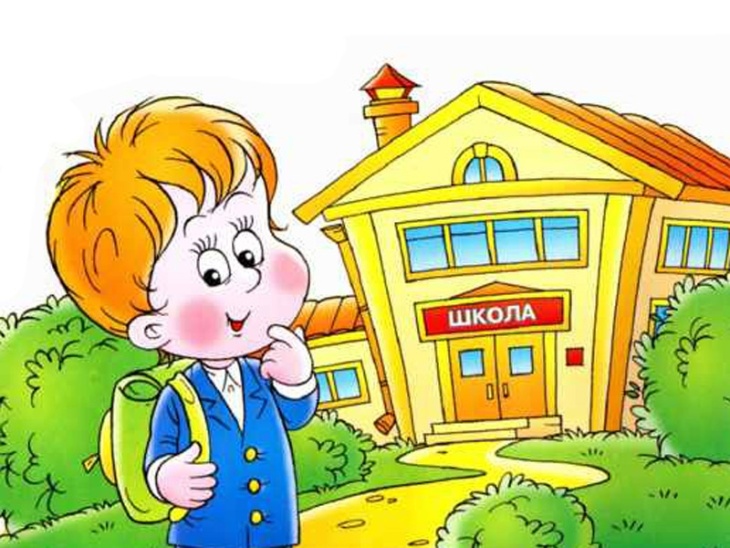 Класс_________ФИ ученика(цы)________________________________ _______________________________________________2015-2016 уч.год